ĐƠN XIN PHÚC KHẢOKính gửi: Phòng Đào tạoTên em là:	Mã số sinh viên:	Học phần phúc khảo: 		Phòng thi số:	Ngày thi:	Số điện thoại:		Trong kỳ thi vừa qua, em đã tham gia thi hết môn:	với  điểm số như sau:.............điểm.Kính đề nghị Phòng Đào tạo xem xét chấm phúc khảo cho em bài thi 
học phần:		Em xin chân thành cảm ơn!		Kính đơn		( Ký  và ghi rõ họ tên)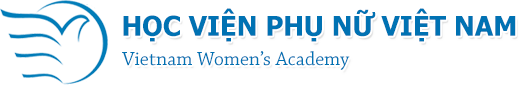 BM/QT-ĐT-04-PL8